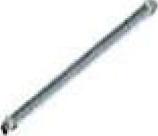 MARIEBartoňova 1998, 547 01 Náchod 
tel. xxxxxxxxxxxxxxxx 
IČO: 70947589Olfin Car s.r.o.xxxxxxxxxxxxxxxxxxxxxxxNa Rybárně 1670E - mail500 02 HRADEC KRÁLOVÉVyřizuje: xxxxxxxxxxxxxxxxxxxxxxxxxxxxxxxx	Náchod 13. září 2016Objednávka č. 33/2016Na základě předběžného jednání z měsíce srpna 2016 a Vaší nabídky osobního vozu Volkswagen Akční CADDY skříň 1,2 TSI KR EUS ze dne 26.8. 2016 ve stanovené ceně 349.443,- Kč s DPH, Vám potvrzuji objednávku. Nákup vozidla byl schválen Radou města Náchoda dne 12.9. 2016 Usnesením Rady Města Č. 70/2038-16.Dodání vozu očekáváme 12 — 15 týdnů po objednání. Podle předběžné dohody počátek roku 2017.S pozdravemFakturujte na adresu:Městské středisko sociálních služeb Marie b.ú. xxxxxxxxxxxxxxxxxxxxxxxxxxIČO 70947589Nejsme plátcem DPHMěstské středisko sociálních služeb Marie, Bartoňova 1998, 547 01 Náchod, IČO 70947589 
Tel.: 491 423 478, e-mail: stredisko.marie@messs-na.czMěstské středisko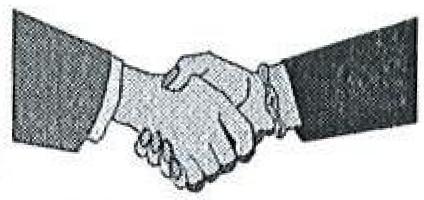 sociálních služeb